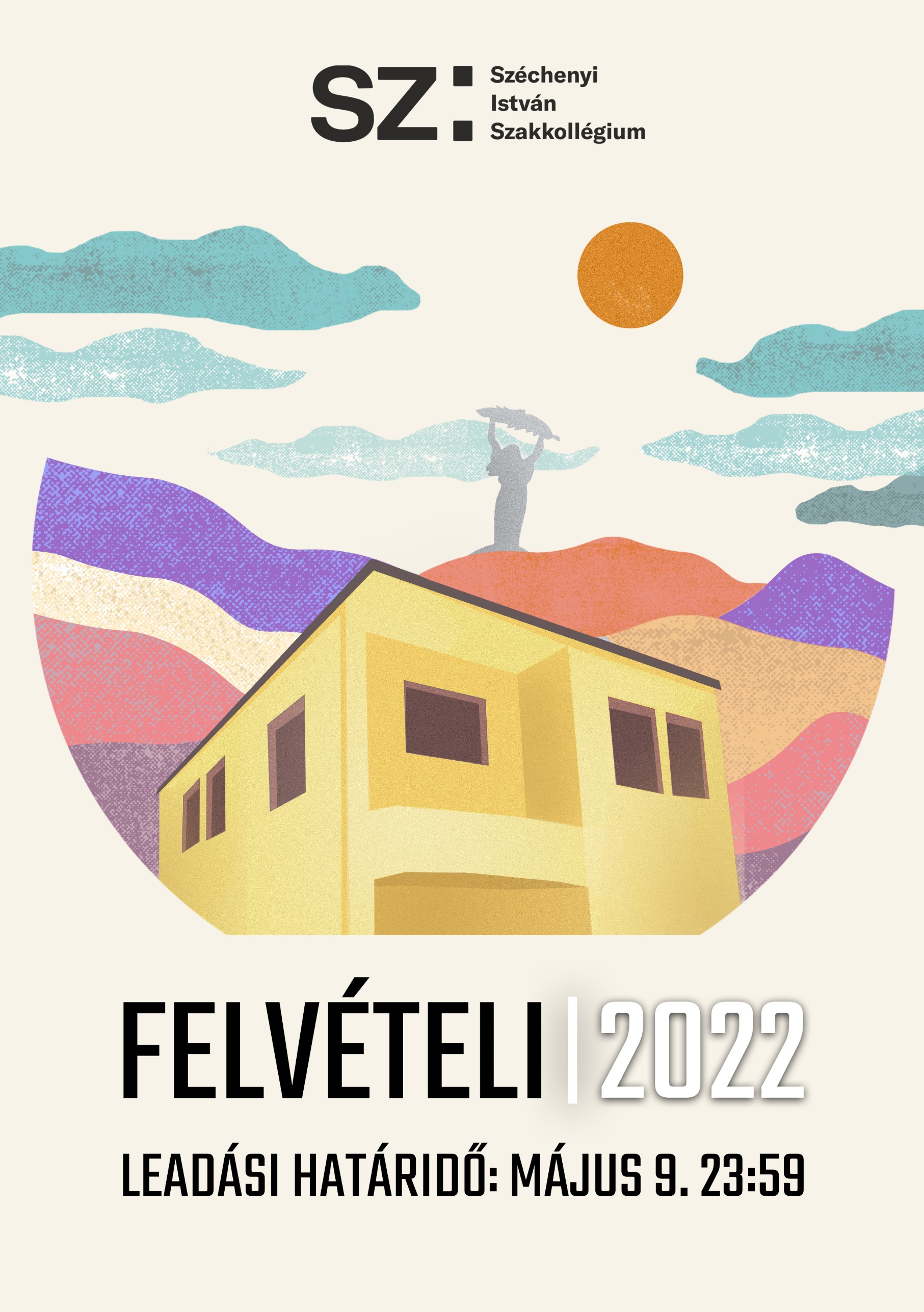 Kedves Felvételiző!Ez a Széchenyi István Szakkollégium felvételi kérdőíve. A kérdőív kitöltése előtt a Szakkollégiumról és a felvételi menetéről olvashatsz hasznos és lényeges információkat.A SZISZ-rőlA SZISZ egyszerre nyújt lehetőséget elmélyült szakmai munkára, mely remekül kiegészíti, illetve túlmutat az egyetemi oktatáson, emellett aktív közösségi életet jelent egy impulzív és érdeklődő közegben.A SZISZ-ben az egyetemi oktatástól eltérően a szakmai munka pillérei a kiscsoportos, interaktivitásra épülő kurzusok, amelyek lehetőséget adnak a szakterületükön kiemelkedő oktatókkal való intenzív kapcsolat kialakítására is. A tudományos tevékenység alapja a kurzusrendszer, amely egyrészt egy szakterület alaposabb megismerését, másrészt általánosabb tudományos igényű ismeretbővítést tesz lehetővé.Felvételizőként eldöntheted, melyik szakterületre, úgynevezett sávra felvételizel, azaz melyik lesz az a tudományterület, amelyikkel specializáltabban szeretnél foglalkozni a Kollégiumban. A sávrendszer igazi SZISZ-es kuriózumnak számít: Globális Politika, Kormányzati Gazdaságtan, Pénzügyi Közgazdaságtan és Szociológia sávjaink 4 féléven át tartó kurzusain elmélyülhetsz az érdeklődésednek megfelelően, és a gyakorlatban is alkalmazhatod a megszerzett tudást. A SZISZ minden félévben ismeretbővítő kurzusokat is kínál a legváltozatosabb témákban. Szakkollégistaként közösségi programokat is szervezünk: kirándulást, tábort, bulit, beszélgetést, esti kosarazást, focimeccset, közös múzeum- és színházlátogatást. A SZISZ-ben megtalálhatod azt a szakmai és/vagy tudományos területet, amely igazán hozzád illik, ezzel megalapozva saját szakmai pályádat. Az egyetemi éveid hasznos és tartalommal teli eltöltéséhez pedig rengeteget ad hozzá a szakmai elmélyülés, a szoros közösségi élet és a kapcsolati háló kialakításának lehetősége.Kik felvételizhetnek a SZISZ-be?A Széchenyi István Szakkollégiumba budapesti egyetemek olyan hallgatói jelentkezhetnek, akiknek:érettségi vizsgájától a felvételi időpontjáig legfeljebb négy év telt el (tehát 2018-ban vagy azóta érettségiztek), ésolyan nappali tagozatos egyetemi alapszakra vagy osztatlan képzésre járnak, amelynek első szemeszterét sikeresen lezárták, de a negyedik szemeszterét még nem fejezték be.Ha úgy döntesz, hogy hozzánk felvételizel, párhuzamosan másik szakkollégiumba nem adhatod be jelentkezésed, és kizáró ok, ha a félévben felvételiztél már másik szakkollégiumba. Továbbá nem lehetsz párhuzamosan másik szakkollégium tagja sem. A kurzusokon gyakran angol nyelvű irodalmak feldolgozása a feladat, ezért az angol nyelv ismerete követelmény.A felvételi felépítéseA felvételi írásbeli és szóbeli részből áll. A felvételi folyamat során egy vagy két sávra adhatod be a jelentkezésedet. Dönthetsz úgy, hogy csak egy sávot jelölsz, vagy dönthetsz két sáv megjelölése mellett, ekkor egy preferenciasorrendet kell felállítanod. Ajánljuk a második sáv megjelölését, ha nem tudsz dönteni a két sáv közül, és mindkettőben el tudnál mélyülni négy féléven keresztül. Ugyanakkor fontos, hogy csak egy sávra nyerhetsz felvételt.A sávodhoz kapcsolódó szakmai kérdések a szóbelin és az írásbelin is előkerülnek. A kérdőív vége felé találhatóak a sávos esszékérdések, ez utóbbiakból két kérdést kell kifejtened. Ha egy sávot jelöltél meg, akkor legalább az egyiket a sávod kérdései közül kell választanod, amennyiben két sávot jelöltél meg, akkor az egyiket az egyik, a másikat a másik választott sávod kérdései közül kell választanod. A felvételi szóbeli részére 2022. május 21 - 29. között kerül sor a SZISZ épületében, a Ménesi út 94.-ben, amelyre mindenkit behívunk, aki leadta az írásbeli kérdőívét. A szóbelid időpontjáról e-mailben értesítünk május 13-ig (ez lehet akár korábban is!). Ha esetleg nem kapnál értesítőt, pedig leadtad a kérdőívet, azt mindenképp jelezd a febelnok@szisz.hu címen!Kérdőív leadásaKüldd el a felvételi kérdőíved Word formátumú verzióját a febelnok@szisz.hu-ra 2022. május 9-én 23:59-ig.Ezenkívül ha van rá lehetőséged, a kitöltött kérdőívet add le nyomtatott formában is, legkésőbb 2022. május 9-én:20.00-ig a BCE Központi Könyvtárában lévő dobozba (1092 Budapest, Közraktár utca 4-6.) vagy20.00-ig az ELTE TáTK portájával szemben lévő dobozba (1117 Budapest, Pázmány Péter stny. 1/A,)23:59-ig a SZISZ lakhelyén, a Ménesi úti épületünk portájánál lévő dobozba (1118 Budapest, Ménesi út 94.).Ha a 9. kérdéshez kézzel készíted el a választ, azt elég a kinyomtatott verzióban megjeleníteni. Az emailben csatolt Wordben tehát üresen hagyhatod a 9. kérdést.Kérjük, add meg az alábbi adataidat!Név: Születési év, hónap: Érettségi éve: Egyetem, kar, szak, évfolyam (ha több van, mind):Középiskola: Melyik településről származol: Mobilszám: E-mail: Választott sávod: Második választott sáv (opcionális): Többnyire bentlakó embereket keresünk, mert a közösségünk egyik legfontosabb pillére az együttlakás, de van lehetőség nem bentlakóként is felvételt nyerni. 
(A végleges döntést majd csak a szóbelin kell meghoznod.)Be tervezel költözni a kollégiumba?	Ha nem, miért? Kérjük jelöld meg, mely napszakban NEM tudnál részt venni a szóbelin!Kijelentem a felvételi kérdőív leadásával, hogy igazak rám az alábbiak: Budapesti egyetem hallgatója vagyok, akinek érettségi vizsgáitól a SZISZ-es felvételije időpontjáig legfeljebb négy év telt el (tehát 2018-ban vagy utána érettségiztem), és van olyan nappali tagozatos egyetemi szakom, amelynek első szemeszterét sikeresen lezártam, de negyedik szemeszterét még nem fejeztem be.A 2021/2022-es tanév tavaszi félévében párhuzamosan másik szakkollégiumba nem adtam be a jelentkezésemet, valamint tagja sem vagyok másik szakkollégiumnak.Tisztában vagyok vele, hogy amennyiben bármelyik feltétel nem igaz rám, úgy – akár visszamenőleges hatállyal – a SZISZ-es felvételim érvénytelen.Jelentkezésem leadásával hozzájárulok ahhoz, hogy a Szakkollégium a megadott adataimat tárolja, illetve kezelje a felvételi szervezése végett.  1. Költsön az állam a nem vallásosak pénzéből egyházakra?
2. Miért (nem) elavult a házasság koncepciója?3. Fizessenek a gazdagok!?4. A háború miatt törölték egy Csajkovszkij-opera premierjét a Cseh Nemzeti Színházban. Jogosan tették?5. Boldogabb vagy, ha magyar almát eszel?
6. Hogyan számolnád ki a társadalmi megbecsültség értékét?
7. Mi az a téma, amiről szerinted népszerűtlen véleményed van?8. Egy transznemű sportoló megválaszthatja, hogy férfiak vagy nők között indul?9. Hogy nézne ki az életedről szóló reklám? (Rajzolj, fess, szerkessz, írj, forgass videót, stb.)A következő négyből legalább kettő, általad választott kérdésre válaszolj!+1.  Az országnak van határa, hol a nemzeté?+2. Fizessenek az oltatlanok magasabb TB-t?+3. Ha a magyar történelem mese lenne, ki lenne a főgonosz?+4. Szabadság nélküli biztonság vagy biztonság nélküli szabadság?Sávos esszékérdésekAz alábbi kérdések közül válassz ki kettőt, és bővebben, nagyjából egy-egy oldalban fejtsd ki őket! Ha egy sávot jelöltél meg, az egyik kérdést ahhoz kapcsolódóan, a másikat szabadon választhatod meg. Ha két sávot jelöltél meg, a két választott sávhoz kapcsolódó kérdésekből válassz egyet-egyet.Globális politika:Túlterjeszkedett-e a NATO?A fegyverkezés megelőzi vagy előkészíti a háborúkat?Létezik klímapolitika globalizáció-kritika nélkül?Kormányzati gazdaságtan:(Minden)kinek legyen ingyenes a tömegközlekedés?A kormány bevezette a 25 éves kor alattiak SZJA-mentességét. Milyen hatásai vannak, lesznek ennek a lépésnek?Járjon pénz azért, ha valaki részt vesz az országgyűlési választáson (mint szavazó)?Pénzügy:Kinek ajánlanád a kriptovalutákat mint befektetési lehetőséget és miért?Csődbe mehet-e az Amerikai Egyesült Államok?Miért lehetett szükség hitelmoratóriumra? Szükség van még rá?Szociológia:Mit lehet kezdeni az elnéptelenedő falvakkal?Van szükség elitgimnáziumokra?Mi állhat a tudatos gyermektelenség mögött a férfiak és a nők esetében?Esszékérdés(az egyetlen vagy elsődlegesen választott sávodnak megfelelő)Esszékérdés (szabadon választott vagy a második sávodnak megfelelő)Mi az, ami neked egyértelmű, de mindenkinek el kell magyarázni? Te mit kutatnál? Mi lenne a témád, hogy kezdenél neki, mi lenne a társadalmi hozzáadott értéke, és személy szerint neked miért fontos?Milyen más (diák-, sport-, egyéb) szervezet vagy közösség tagja vagy?És amikor szabad az idő?Milyen programot szerveznél a SZISZ-be?Miért szeretnél sziszes lenni?Köszönjük, hogy kitöltötted a kérdőívet! Most már nincs más dolgod hátra, mint május 9. 23:59-ig elküldeni a kitöltött felvételit Word formátumban a febelnok@szisz.hu-ra. Emellett amennyiben lehetőséged van rá, örömmel/szívesen fogadjuk a felvételid kinyomtatott verzióját a BCE könyvtárban vagy az ELTE TáTK portán található felvételi ládákban este 8 óráig, valamint a kollégiumban (Ménesi út 94.) 23:59-ig. A szóbeli felvételi időpontjáról május 13-ig fogunk értesíteni.a sziszesekMájus 21.DélelőttMájus 26.DélelőttMájus 21.DélutánMájus 26.DélutánMájus 22.DélelőttMájus 27.DélelőttMájus 22.Délután Május 27.DélutánMájus 23.DélelőttMájus 28.DélelőttMájus 23.DélutánMájus 28.DélutánMájus 24. DélelőttMájus 29.DélelőttMájus 24. DélutánMájus 29.DélutánMájus 25.DélelőttMájus 25.Délután